
February 2022 (week 2)Management VersionThe theme for the first quarter is Sustainable Growth. During February, sales meetings will focus on client retention. This week marks the recommended kickoff of the Pot of Gold agent contest.The 15-minute learning sprint explores three client retention strategies.AGENDAWelcome (5 minutes)Introduction of new agents and staff Good news General & community service announcementsCompany Updates (5 minutes)New company listings and buyer needs Company Initiatives (company-specific updates or topics you deem appropriate)“Parking Lot” items from previous meetings Pot of Gold Contest BeginsMarketing Updates (5 minutes)Company marketing initiativesCompany community service projects and eventsAgent marketing opportunities that complement company/brand marketingEducation Opportunities (5 minutes)March Lunch & Learn Workshop: 15 Clever Prospecting Ideas to Boost SalesOther real estate classes, events, conferences, etc.Practical Learning: Client Retention (15-20 minutes)The Instructional video is embedded into the PowerPoint presentation and will automatically play when you click that slide.Real Estate Trends/Updates (5 minutes)Market ReportsProduction Updates, Listings, Under Contracts, Closings (various ways to share) Previous month vs. the same period last yearYear To Date (YTD) Year Over Year (YOY)Company Data – this information is beneficial to newer agentsAverage DOM from List to Under ContractAverage DOM from Under Contract to CloseAverage / Median List PriceAverage / Median Sales PriceCompany’s List Price to Sales Price RatioOld Business Updates and/or follow-up to the previous meetingParking Lot items from previous meetingsNew Business: “Parking Lot” items from this meeting if time permits, otherwise add to next month’s agenda.Next MeetingFUN FACT: February 14th is International “Book Giving” DayAdjourn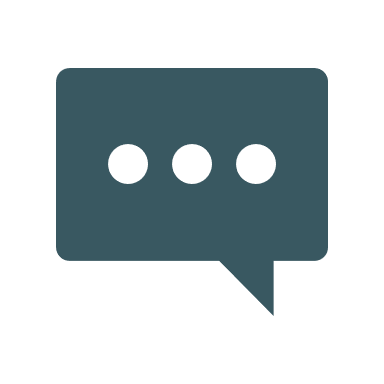 Start your meeting off on a positive note.Ask agents to share their good news. These quick updates can be personal or professional.Agent recognition: publicly acknowledge milestones such as a work anniversary, birthday, first listing, first under contract, first closing, production milestone, etc. Be sure to give equal “shine time” to all agents.Hand out weekly Activity Tracker sheets. If you’re running the contest for six weeks, each agent will need six tracking sheets.Review the activities on the tracking sheets. Ask if anyone has questions.Identify where and when each week’s tracking sheet will be turned in. If possible, have prizes on display.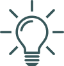 BEST PRACTICE:  The due date for turning in activity tracking sheets should be at least one day before the sales meeting so you can tabulate points and post the running results.BEST PRACTICE:  The due date for turning in activity tracking sheets should be at least one day before the sales meeting so you can tabulate points and post the running results.Share the workshop date, time, and location. Special instructions (i.e., lunch provided or bring a sack lunch)The workshop will focus on prospecting techniques for obtaining new clients.Agents will leave with a list of at least 15 prospecting ideas.After viewing the video, engage agents in a short brainstorming session on additional strategies for building ongoing client relationships.Write responses on the board.When finished, suggest agents take a picture of the board for future reference. BEST PRACTICE: When you hear an agent is implementing a strategy from a learning sprint, remember to recognize them at the next sales meeting. Ask them if they would like to share their results.Ask agents for comments about last week’s monthly goal setting activity. Acknowledge challenges, suggest solutions, and recognize successes. BEST PRACTICE:  Keeping an open dialogue lets the agents know you are invested in their education and development.BEST PRACTICE: Use this time to show your agents you are listening AND taking action.Share the meeting date, time, and location. Next week the 15-minute learning sprint will be a mini-mastermind focused on past client communication.End your meeting on a positive note. Suggest a simple action item that gets agents thinking creatively about growing their business.Consider popping by a few select past or present clients with a relevant book.Add a handwritten note on the inside cover, “Thought you would enjoy.”Add your business card.This contact aims to keep the agent top of mind with their clients.Any other ideas?